LECCINO – povprečje vseh spremljanih lokacij v letih 2014 do 2019Povprečna vsebnost olja v laboratorijski oljarni pri sorti Leccino v letih 2014 do 2019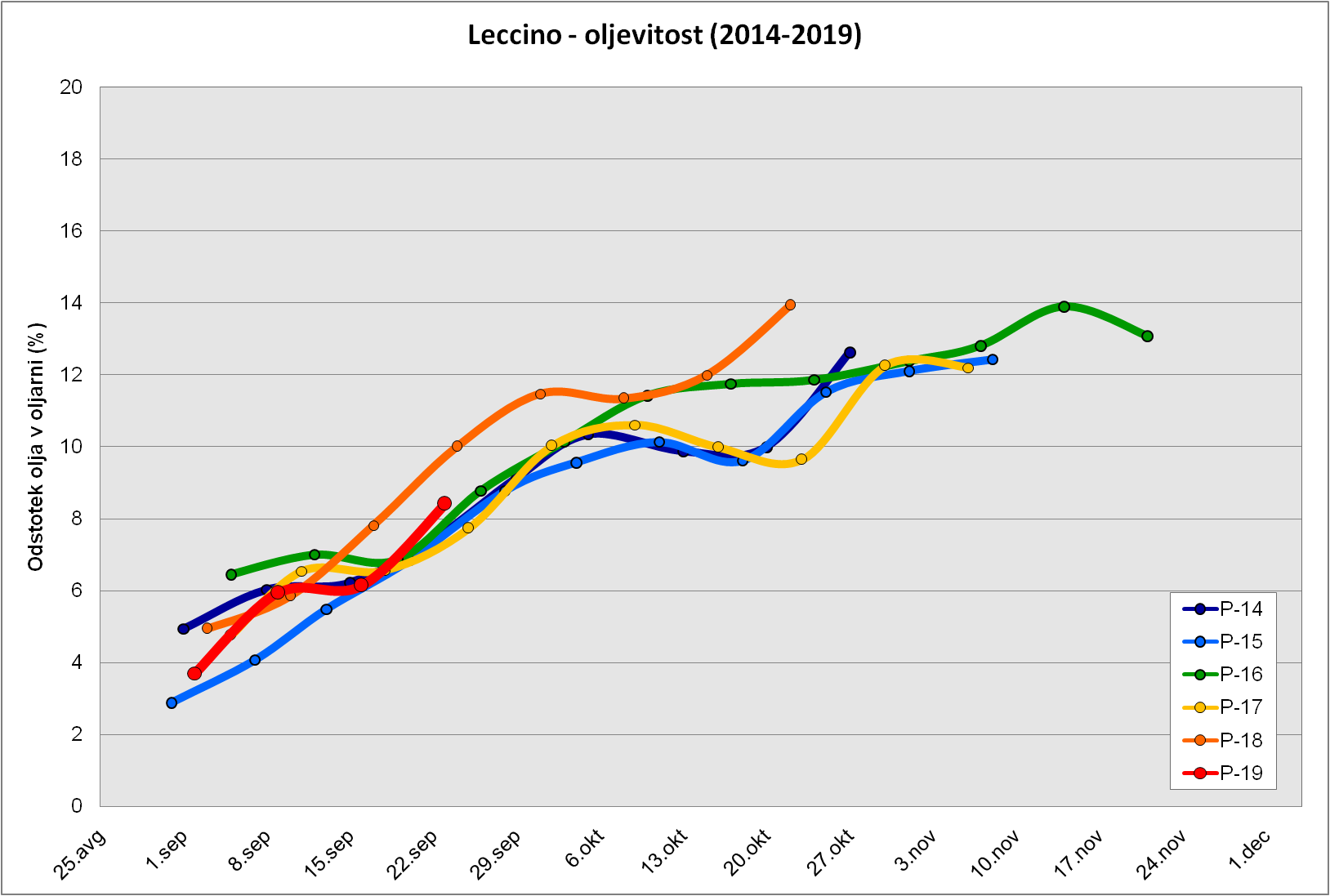 Povprečni Indeks zrelosti pri sorti Leccino v letih 2014 do 2019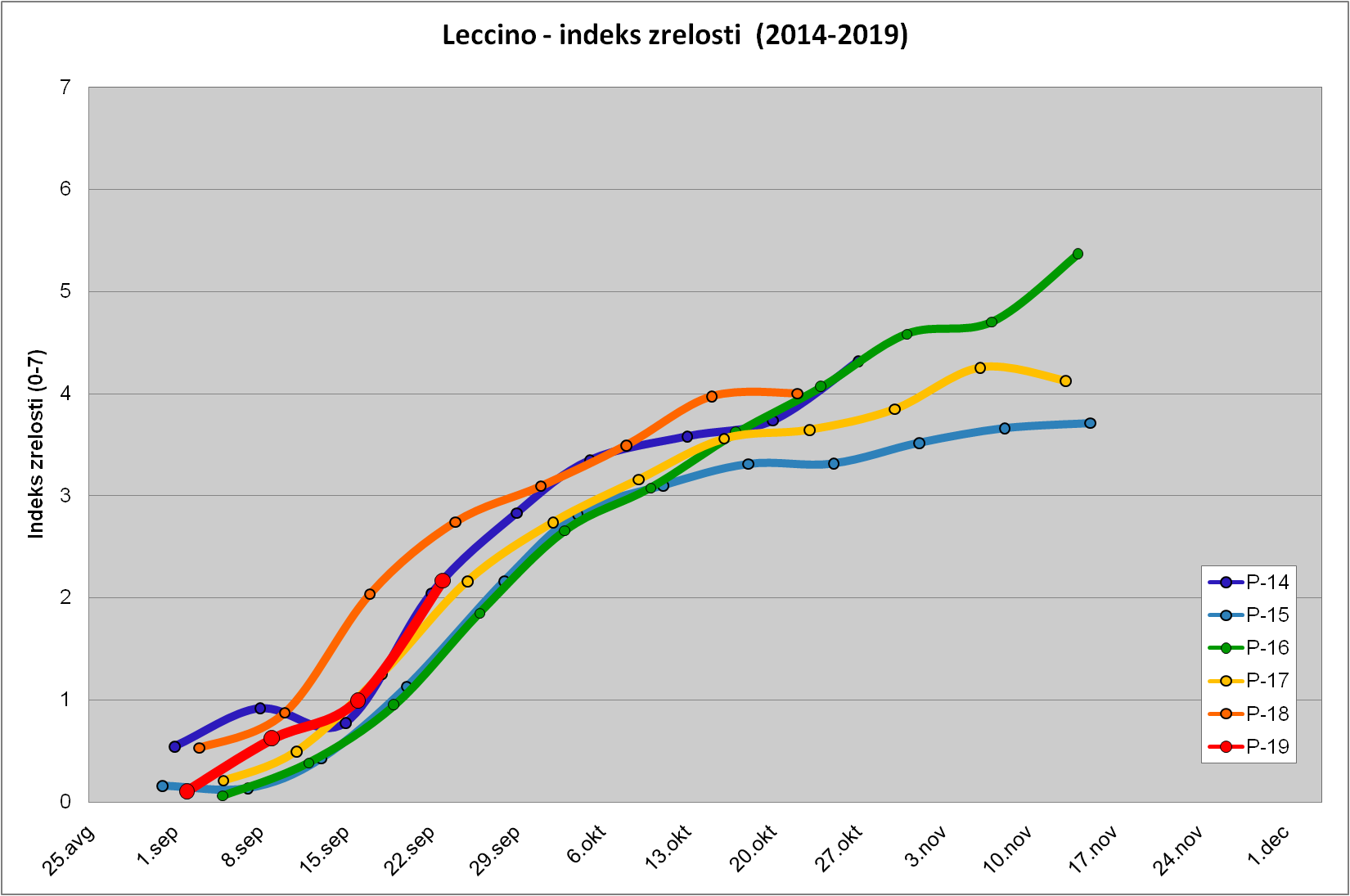 Povprečna trdota plodov pri sorti Leccino v letih 2014 do 2019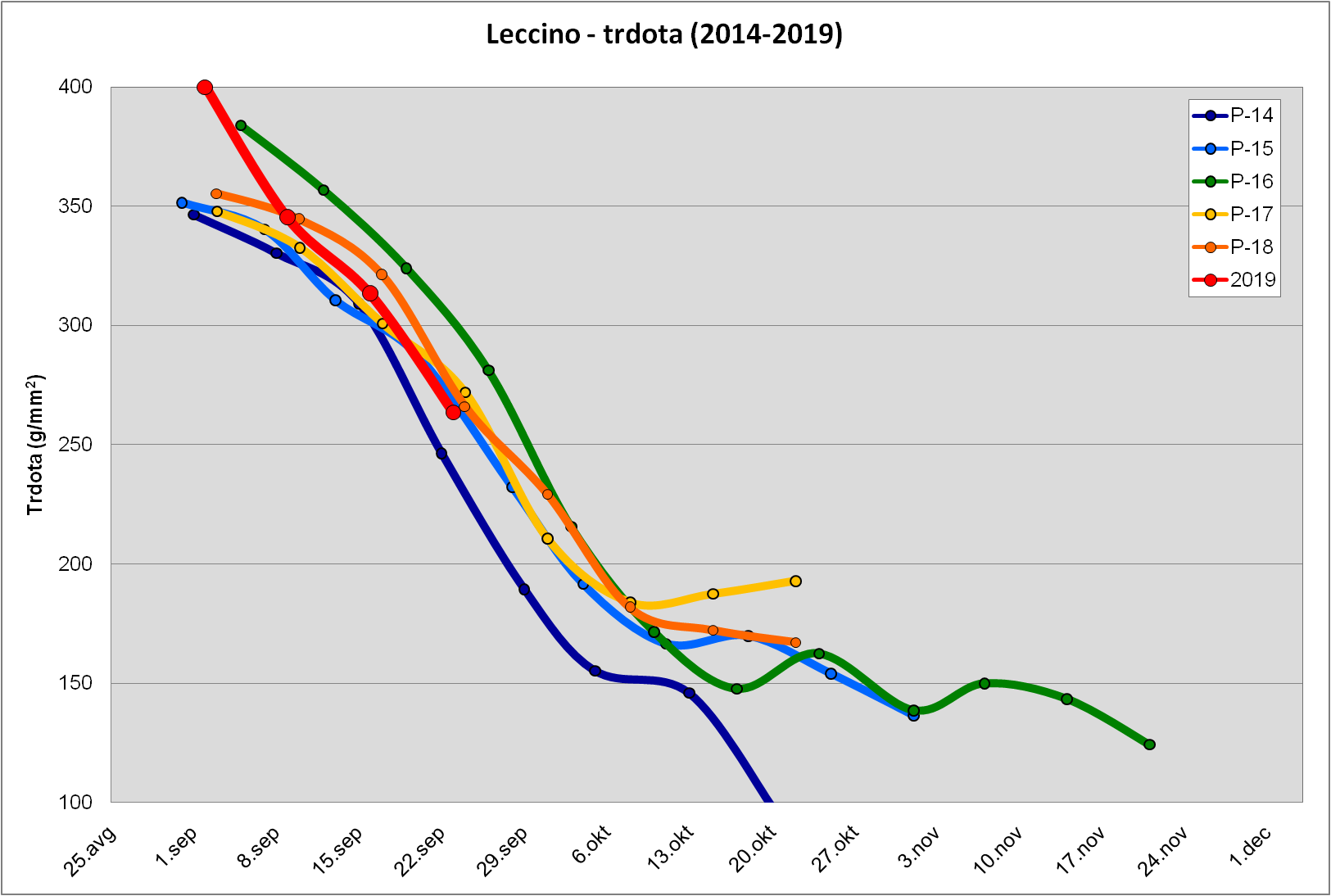 